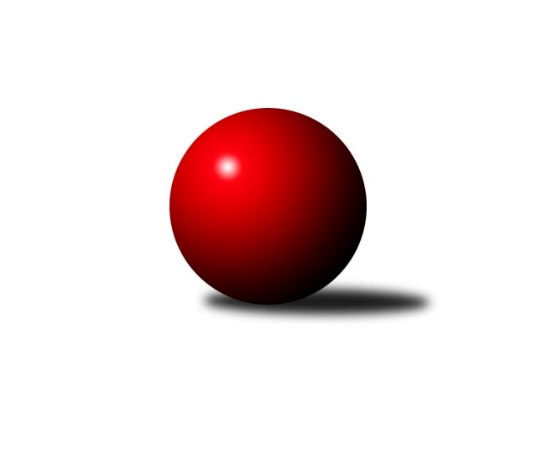 Č.6Ročník 2022/2023	21.5.2024 3. KLM A 2022/2023Statistika 6. kolaTabulka družstev:		družstvo	záp	výh	rem	proh	skore	sety	průměr	body	plné	dorážka	chyby	1.	TJ Sokol Údlice	6	6	0	0	36.0 : 12.0 	(85.0 : 59.0)	3358	12	2246	1112	23.2	2.	SKK Rokycany B	6	5	0	1	34.5 : 13.5 	(92.0 : 52.0)	3427	10	2254	1172	18.2	3.	TJ Lokomotiva Ústí n. L.	6	5	0	1	30.0 : 18.0 	(81.5 : 62.5)	3350	10	2223	1127	24.5	4.	TJ Elektrárny Kadaň	6	3	2	1	27.0 : 21.0 	(77.5 : 66.5)	3299	8	2187	1113	36.3	5.	TJ Kovohutě Příbram	6	2	2	2	25.0 : 23.0 	(75.5 : 68.5)	3254	6	2202	1052	35.7	6.	CB Dobřany B	6	3	0	3	25.0 : 23.0 	(71.0 : 73.0)	3186	6	2164	1022	32.8	7.	TJ Slavoj Plzeň	6	2	1	3	20.0 : 28.0 	(64.5 : 79.5)	3205	5	2173	1032	35.2	8.	TJ Teplice Letná	6	2	1	3	18.0 : 30.0 	(61.5 : 82.5)	3286	5	2205	1081	32.2	9.	SK Škoda VS Plzeň	6	2	0	4	23.0 : 25.0 	(73.0 : 71.0)	3227	4	2190	1036	33.8	10.	Kuželky Jiskra Hazlov	6	1	1	4	19.5 : 28.5 	(68.0 : 76.0)	3267	3	2187	1080	31.2	11.	Kuželky Holýšov	6	1	0	5	17.0 : 31.0 	(59.0 : 85.0)	3243	2	2198	1045	39.7	12.	TJ Sokol Duchcov B	6	0	1	5	13.0 : 35.0 	(55.5 : 88.5)	3195	1	2192	1002	43Tabulka doma:		družstvo	záp	výh	rem	proh	skore	sety	průměr	body	maximum	minimum	1.	TJ Sokol Údlice	3	3	0	0	21.0 : 3.0 	(46.0 : 26.0)	3384	6	3487	3315	2.	SKK Rokycany B	3	3	0	0	20.0 : 4.0 	(51.5 : 20.5)	3474	6	3532	3433	3.	TJ Lokomotiva Ústí n. L.	3	3	0	0	17.0 : 7.0 	(40.5 : 31.5)	3352	6	3425	3267	4.	TJ Teplice Letná	3	2	1	0	14.0 : 10.0 	(35.5 : 36.5)	3283	5	3339	3248	5.	TJ Kovohutě Příbram	3	1	2	0	15.0 : 9.0 	(41.5 : 30.5)	3215	4	3328	3146	6.	CB Dobřany B	3	2	0	1	15.0 : 9.0 	(40.5 : 31.5)	3377	4	3439	3298	7.	TJ Elektrárny Kadaň	3	2	0	1	14.0 : 10.0 	(38.5 : 33.5)	3271	4	3324	3222	8.	TJ Slavoj Plzeň	3	2	0	1	13.0 : 11.0 	(34.0 : 38.0)	3197	4	3241	3153	9.	Kuželky Jiskra Hazlov	3	1	0	2	11.5 : 12.5 	(34.0 : 38.0)	3323	2	3419	3269	10.	SK Škoda VS Plzeň	3	1	0	2	9.0 : 15.0 	(33.5 : 38.5)	3169	2	3211	3088	11.	TJ Sokol Duchcov B	3	0	1	2	7.0 : 17.0 	(27.5 : 44.5)	3201	1	3366	3046	12.	Kuželky Holýšov	3	0	0	3	5.0 : 19.0 	(22.0 : 50.0)	3263	0	3294	3210Tabulka venku:		družstvo	záp	výh	rem	proh	skore	sety	průměr	body	maximum	minimum	1.	TJ Sokol Údlice	3	3	0	0	15.0 : 9.0 	(39.0 : 33.0)	3349	6	3372	3307	2.	SKK Rokycany B	3	2	0	1	14.5 : 9.5 	(40.5 : 31.5)	3417	4	3455	3360	3.	TJ Lokomotiva Ústí n. L.	3	2	0	1	13.0 : 11.0 	(41.0 : 31.0)	3349	4	3400	3312	4.	TJ Elektrárny Kadaň	3	1	2	0	13.0 : 11.0 	(39.0 : 33.0)	3309	4	3354	3220	5.	SK Škoda VS Plzeň	3	1	0	2	14.0 : 10.0 	(39.5 : 32.5)	3246	2	3289	3206	6.	Kuželky Holýšov	3	1	0	2	12.0 : 12.0 	(37.0 : 35.0)	3236	2	3262	3185	7.	TJ Kovohutě Příbram	3	1	0	2	10.0 : 14.0 	(34.0 : 38.0)	3267	2	3328	3212	8.	CB Dobřany B	3	1	0	2	10.0 : 14.0 	(30.5 : 41.5)	3123	2	3183	3032	9.	Kuželky Jiskra Hazlov	3	0	1	2	8.0 : 16.0 	(34.0 : 38.0)	3248	1	3371	3180	10.	TJ Slavoj Plzeň	3	0	1	2	7.0 : 17.0 	(30.5 : 41.5)	3208	1	3255	3145	11.	TJ Sokol Duchcov B	3	0	0	3	6.0 : 18.0 	(28.0 : 44.0)	3190	0	3202	3182	12.	TJ Teplice Letná	3	0	0	3	4.0 : 20.0 	(26.0 : 46.0)	3287	0	3336	3196Tabulka podzimní části:		družstvo	záp	výh	rem	proh	skore	sety	průměr	body	doma	venku	1.	TJ Sokol Údlice	6	6	0	0	36.0 : 12.0 	(85.0 : 59.0)	3358	12 	3 	0 	0 	3 	0 	0	2.	SKK Rokycany B	6	5	0	1	34.5 : 13.5 	(92.0 : 52.0)	3427	10 	3 	0 	0 	2 	0 	1	3.	TJ Lokomotiva Ústí n. L.	6	5	0	1	30.0 : 18.0 	(81.5 : 62.5)	3350	10 	3 	0 	0 	2 	0 	1	4.	TJ Elektrárny Kadaň	6	3	2	1	27.0 : 21.0 	(77.5 : 66.5)	3299	8 	2 	0 	1 	1 	2 	0	5.	TJ Kovohutě Příbram	6	2	2	2	25.0 : 23.0 	(75.5 : 68.5)	3254	6 	1 	2 	0 	1 	0 	2	6.	CB Dobřany B	6	3	0	3	25.0 : 23.0 	(71.0 : 73.0)	3186	6 	2 	0 	1 	1 	0 	2	7.	TJ Slavoj Plzeň	6	2	1	3	20.0 : 28.0 	(64.5 : 79.5)	3205	5 	2 	0 	1 	0 	1 	2	8.	TJ Teplice Letná	6	2	1	3	18.0 : 30.0 	(61.5 : 82.5)	3286	5 	2 	1 	0 	0 	0 	3	9.	SK Škoda VS Plzeň	6	2	0	4	23.0 : 25.0 	(73.0 : 71.0)	3227	4 	1 	0 	2 	1 	0 	2	10.	Kuželky Jiskra Hazlov	6	1	1	4	19.5 : 28.5 	(68.0 : 76.0)	3267	3 	1 	0 	2 	0 	1 	2	11.	Kuželky Holýšov	6	1	0	5	17.0 : 31.0 	(59.0 : 85.0)	3243	2 	0 	0 	3 	1 	0 	2	12.	TJ Sokol Duchcov B	6	0	1	5	13.0 : 35.0 	(55.5 : 88.5)	3195	1 	0 	1 	2 	0 	0 	3Tabulka jarní části:		družstvo	záp	výh	rem	proh	skore	sety	průměr	body	doma	venku	1.	TJ Sokol Údlice	0	0	0	0	0.0 : 0.0 	(0.0 : 0.0)	0	0 	0 	0 	0 	0 	0 	0 	2.	TJ Sokol Duchcov B	0	0	0	0	0.0 : 0.0 	(0.0 : 0.0)	0	0 	0 	0 	0 	0 	0 	0 	3.	TJ Teplice Letná	0	0	0	0	0.0 : 0.0 	(0.0 : 0.0)	0	0 	0 	0 	0 	0 	0 	0 	4.	Kuželky Jiskra Hazlov	0	0	0	0	0.0 : 0.0 	(0.0 : 0.0)	0	0 	0 	0 	0 	0 	0 	0 	5.	SKK Rokycany B	0	0	0	0	0.0 : 0.0 	(0.0 : 0.0)	0	0 	0 	0 	0 	0 	0 	0 	6.	TJ Lokomotiva Ústí n. L.	0	0	0	0	0.0 : 0.0 	(0.0 : 0.0)	0	0 	0 	0 	0 	0 	0 	0 	7.	TJ Elektrárny Kadaň	0	0	0	0	0.0 : 0.0 	(0.0 : 0.0)	0	0 	0 	0 	0 	0 	0 	0 	8.	TJ Slavoj Plzeň	0	0	0	0	0.0 : 0.0 	(0.0 : 0.0)	0	0 	0 	0 	0 	0 	0 	0 	9.	SK Škoda VS Plzeň	0	0	0	0	0.0 : 0.0 	(0.0 : 0.0)	0	0 	0 	0 	0 	0 	0 	0 	10.	TJ Kovohutě Příbram	0	0	0	0	0.0 : 0.0 	(0.0 : 0.0)	0	0 	0 	0 	0 	0 	0 	0 	11.	CB Dobřany B	0	0	0	0	0.0 : 0.0 	(0.0 : 0.0)	0	0 	0 	0 	0 	0 	0 	0 	12.	Kuželky Holýšov	0	0	0	0	0.0 : 0.0 	(0.0 : 0.0)	0	0 	0 	0 	0 	0 	0 	0 Zisk bodů pro družstvo:		jméno hráče	družstvo	body	zápasy	v %	dílčí body	sety	v %	1.	Roman Pivoňka 	CB Dobřany B 	6	/	6	(100%)	17	/	24	(71%)	2.	Pavel Honsa 	SKK Rokycany B 	5	/	5	(100%)	17	/	20	(85%)	3.	Karel Bučko 	TJ Elektrárny Kadaň 	5	/	5	(100%)	15	/	20	(75%)	4.	Karel Valeš 	TJ Sokol Údlice 	5	/	6	(83%)	17	/	24	(71%)	5.	Luboš Řezáč 	TJ Kovohutě Příbram  	5	/	6	(83%)	16.5	/	24	(69%)	6.	Pavel Repčík 	Kuželky Jiskra Hazlov  	5	/	6	(83%)	16	/	24	(67%)	7.	Jiří Vokurka 	TJ Kovohutě Příbram  	5	/	6	(83%)	16	/	24	(67%)	8.	Vladimír Hurník 	TJ Sokol Údlice 	5	/	6	(83%)	16	/	24	(67%)	9.	Stanislav Novák 	Kuželky Jiskra Hazlov  	4.5	/	6	(75%)	14	/	24	(58%)	10.	Milan Wagner 	SKK Rokycany B 	4	/	5	(80%)	15.5	/	20	(78%)	11.	Martin Vršan 	TJ Sokol Údlice 	4	/	6	(67%)	15.5	/	24	(65%)	12.	Stanislav Šmíd ml.	TJ Sokol Údlice 	4	/	6	(67%)	15	/	24	(63%)	13.	Libor Bureš 	SKK Rokycany B 	4	/	6	(67%)	15	/	24	(63%)	14.	Tomáš Štraicher 	TJ Lokomotiva Ústí n. L.  	4	/	6	(67%)	15	/	24	(63%)	15.	Tomáš Vrána 	TJ Lokomotiva Ústí n. L.  	4	/	6	(67%)	15	/	24	(63%)	16.	Petr Svoboda 	SK Škoda VS Plzeň  	4	/	6	(67%)	15	/	24	(63%)	17.	Martin Šlajer 	Kuželky Holýšov 	4	/	6	(67%)	14.5	/	24	(60%)	18.	Milan Vicher 	SK Škoda VS Plzeň  	4	/	6	(67%)	14	/	24	(58%)	19.	Patrik Lojda 	TJ Elektrárny Kadaň 	4	/	6	(67%)	13.5	/	24	(56%)	20.	Martin Vít 	SK Škoda VS Plzeň  	4	/	6	(67%)	13.5	/	24	(56%)	21.	František Bürger 	TJ Slavoj Plzeň 	4	/	6	(67%)	13.5	/	24	(56%)	22.	Milan Grejtovský 	TJ Lokomotiva Ústí n. L.  	4	/	6	(67%)	13	/	24	(54%)	23.	Petr Kubita 	TJ Sokol Duchcov B 	4	/	6	(67%)	12.5	/	24	(52%)	24.	Jiří Opatrný 	TJ Slavoj Plzeň 	4	/	6	(67%)	12.5	/	24	(52%)	25.	Roman Lipchavský 	CB Dobřany B 	4	/	6	(67%)	11	/	24	(46%)	26.	Jaroslav Roj 	TJ Kovohutě Příbram  	3	/	3	(100%)	8	/	12	(67%)	27.	Petr Mako 	TJ Sokol Údlice 	3	/	4	(75%)	8	/	16	(50%)	28.	Roman Pytlík 	SKK Rokycany B 	3	/	5	(60%)	15	/	20	(75%)	29.	Martin Prokůpek 	SKK Rokycany B 	3	/	5	(60%)	11	/	20	(55%)	30.	David Hošek 	TJ Kovohutě Příbram  	3	/	5	(60%)	11	/	20	(55%)	31.	Pavel Říhánek 	SK Škoda VS Plzeň  	3	/	5	(60%)	10.5	/	20	(53%)	32.	Lukáš Hanzlík 	TJ Teplice Letná 	3	/	5	(60%)	10	/	20	(50%)	33.	Petr Fara 	SKK Rokycany B 	3	/	5	(60%)	9.5	/	20	(48%)	34.	Michal Dvořák 	TJ Elektrárny Kadaň 	3	/	6	(50%)	13	/	24	(54%)	35.	Jan Koubský 	CB Dobřany B 	3	/	6	(50%)	12.5	/	24	(52%)	36.	Josef Kreutzer 	TJ Slavoj Plzeň 	3	/	6	(50%)	12.5	/	24	(52%)	37.	Tomáš Číž 	TJ Kovohutě Příbram  	3	/	6	(50%)	11.5	/	24	(48%)	38.	Miroslav Repčík 	Kuželky Jiskra Hazlov  	3	/	6	(50%)	11	/	24	(46%)	39.	Daniel Lukáš 	TJ Elektrárny Kadaň 	3	/	6	(50%)	11	/	24	(46%)	40.	Jan Zeman 	TJ Lokomotiva Ústí n. L.  	3	/	6	(50%)	11	/	24	(46%)	41.	Bedřich Horka 	Kuželky Holýšov 	3	/	6	(50%)	10.5	/	24	(44%)	42.	Jaroslav Verner 	TJ Sokol Údlice 	3	/	6	(50%)	9.5	/	24	(40%)	43.	Tomáš Lukeš 	Kuželky Holýšov 	3	/	6	(50%)	8.5	/	24	(35%)	44.	Vojtěch Filip 	TJ Teplice Letná 	2	/	2	(100%)	5	/	8	(63%)	45.	Eugen Škurla 	TJ Lokomotiva Ústí n. L.  	2	/	3	(67%)	9	/	12	(75%)	46.	Miloš Civín 	TJ Sokol Duchcov B 	2	/	3	(67%)	6.5	/	12	(54%)	47.	Josef Šálek 	TJ Teplice Letná 	2	/	4	(50%)	9.5	/	16	(59%)	48.	Miloš Černohorský 	SK Škoda VS Plzeň  	2	/	4	(50%)	7.5	/	16	(47%)	49.	Milan Findejs 	CB Dobřany B 	2	/	4	(50%)	6	/	16	(38%)	50.	Milan Vrabec 	CB Dobřany B 	2	/	5	(40%)	10	/	20	(50%)	51.	Jan Hybš 	TJ Teplice Letná 	2	/	5	(40%)	9	/	20	(45%)	52.	Marcel Lukáš 	TJ Elektrárny Kadaň 	2	/	6	(33%)	13.5	/	24	(56%)	53.	Zdeněk Kandl 	TJ Sokol Duchcov B 	2	/	6	(33%)	11	/	24	(46%)	54.	Petr Fabian 	TJ Teplice Letná 	2	/	6	(33%)	11	/	24	(46%)	55.	František Kopecký 	TJ Sokol Duchcov B 	2	/	6	(33%)	9.5	/	24	(40%)	56.	Jakub Harmáček 	TJ Slavoj Plzeň 	2	/	6	(33%)	9.5	/	24	(40%)	57.	Viktor Šlajer 	Kuželky Holýšov 	2	/	6	(33%)	7	/	24	(29%)	58.	Josef Fišer nejml.	CB Dobřany B 	1	/	1	(100%)	3	/	4	(75%)	59.	Jan Laksar 	Kuželky Holýšov 	1	/	1	(100%)	3	/	4	(75%)	60.	Tomáš Zahálka 	TJ Lokomotiva Ústí n. L.  	1	/	1	(100%)	3	/	4	(75%)	61.	Miloslav Kolařík 	SK Škoda VS Plzeň  	1	/	1	(100%)	2	/	4	(50%)	62.	Jan Myslík 	Kuželky Holýšov 	1	/	1	(100%)	2	/	4	(50%)	63.	Václav Šefl 	TJ Kovohutě Příbram  	1	/	1	(100%)	2	/	4	(50%)	64.	Miroslav Šnejdar ml.	SKK Rokycany B 	1	/	1	(100%)	2	/	4	(50%)	65.	Pavel Andrlík ml.	SKK Rokycany B 	1	/	2	(50%)	4	/	8	(50%)	66.	Jiří Müller 	TJ Sokol Duchcov B 	1	/	2	(50%)	3	/	8	(38%)	67.	Miroslav Wedlich 	TJ Lokomotiva Ústí n. L.  	1	/	3	(33%)	5	/	12	(42%)	68.	David Repčík 	Kuželky Jiskra Hazlov  	1	/	4	(25%)	8	/	16	(50%)	69.	Alexandr Trpišovský 	TJ Teplice Letná 	1	/	4	(25%)	7.5	/	16	(47%)	70.	Josef Hůda 	TJ Kovohutě Příbram  	1	/	4	(25%)	6.5	/	16	(41%)	71.	Dominik Wittwar 	Kuželky Jiskra Hazlov  	1	/	4	(25%)	6	/	16	(38%)	72.	Martin Zahálka st.	TJ Lokomotiva Ústí n. L.  	1	/	5	(20%)	10.5	/	20	(53%)	73.	Dominik Novotný 	CB Dobřany B 	1	/	5	(20%)	9	/	20	(45%)	74.	Vladimír Rygl 	SK Škoda VS Plzeň  	1	/	5	(20%)	7.5	/	20	(38%)	75.	Petr Dvořák 	TJ Elektrárny Kadaň 	1	/	5	(20%)	7.5	/	20	(38%)	76.	Matěj Chlubna 	Kuželky Holýšov 	1	/	5	(20%)	6.5	/	20	(33%)	77.	Josef Hořejší 	TJ Slavoj Plzeň 	1	/	5	(20%)	6	/	20	(30%)	78.	Matěj Novák 	Kuželky Jiskra Hazlov  	1	/	6	(17%)	9	/	24	(38%)	79.	Petr Harmáček 	TJ Slavoj Plzeň 	1	/	6	(17%)	8	/	24	(33%)	80.	Vojtěch Havlík 	SKK Rokycany B 	0.5	/	2	(25%)	3	/	8	(38%)	81.	Jan Ambra 	TJ Elektrárny Kadaň 	0	/	1	(0%)	2	/	4	(50%)	82.	Roman Exner 	TJ Sokol Duchcov B 	0	/	1	(0%)	2	/	4	(50%)	83.	Martin Dolejší 	TJ Teplice Letná 	0	/	1	(0%)	2	/	4	(50%)	84.	Zdeněk Weigl 	SK Škoda VS Plzeň  	0	/	1	(0%)	2	/	4	(50%)	85.	Milan Šimek 	CB Dobřany B 	0	/	1	(0%)	1.5	/	4	(38%)	86.	Jan Ransdorf 	TJ Sokol Duchcov B 	0	/	1	(0%)	1	/	4	(25%)	87.	Petr Kříž 	TJ Kovohutě Příbram  	0	/	1	(0%)	1	/	4	(25%)	88.	Karel Sviták 	CB Dobřany B 	0	/	1	(0%)	0	/	4	(0%)	89.	Filip Střeska 	Kuželky Jiskra Hazlov  	0	/	1	(0%)	0	/	4	(0%)	90.	František Dobiáš 	TJ Sokol Údlice 	0	/	2	(0%)	4	/	8	(50%)	91.	Karel Kratochvíl 	TJ Sokol Duchcov B 	0	/	2	(0%)	2	/	8	(25%)	92.	Karel Uxa 	SK Škoda VS Plzeň  	0	/	2	(0%)	1	/	8	(13%)	93.	Jan Salajka 	TJ Teplice Letná 	0	/	3	(0%)	3.5	/	12	(29%)	94.	Jan Filip 	TJ Teplice Letná 	0	/	3	(0%)	3	/	12	(25%)	95.	Michal Láska 	TJ Sokol Duchcov B 	0	/	4	(0%)	5.5	/	16	(34%)	96.	Zdeněk Haas 	TJ Kovohutě Příbram  	0	/	4	(0%)	3	/	16	(19%)	97.	Tomáš Šaněk 	TJ Sokol Duchcov B 	0	/	4	(0%)	2.5	/	16	(16%)	98.	Vlastimil Kraus 	Kuželky Holýšov 	0	/	5	(0%)	7	/	20	(35%)Průměry na kuželnách:		kuželna	průměr	plné	dorážka	chyby	výkon na hráče	1.	CB Dobřany, 1-4	3371	2246	1125	28.8	(561.9)	2.	SKK Rokycany, 1-4	3351	2253	1098	30.1	(558.6)	3.	Hazlov, 1-4	3326	2219	1107	30.5	(554.5)	4.	TJ Lokomotiva Ústí nad Labem, 1-4	3313	2215	1098	25.8	(552.3)	5.	Duchcov, 1-4	3280	2207	1073	36.8	(546.8)	6.	Podbořany, 1-4	3255	2188	1067	35.0	(542.6)	7.	TJ Teplice Letná, 1-4	3248	2172	1076	30.7	(541.4)	8.	TJ Fezko Strakonice, 1-4	3204	2148	1056	35.3	(534.1)	9.	TJ Slavoj Plzeň, 1-4	3196	2161	1035	35.2	(532.8)	10.	SK Škoda VS Plzeň, 1-4	3185	2158	1027	30.7	(531.0)Nejlepší výkony na kuželnách:CB Dobřany, 1-4CB Dobřany B	3439	4. kolo	Pavel Repčík 	Kuželky Jiskra Hazlov 	621	6. koloCB Dobřany B	3393	6. kolo	Pavel Honsa 	SKK Rokycany B	618	4. koloKuželky Jiskra Hazlov 	3371	6. kolo	Roman Pivoňka 	CB Dobřany B	604	6. koloTJ Sokol Údlice	3368	2. kolo	Roman Pivoňka 	CB Dobřany B	602	4. koloSKK Rokycany B	3360	4. kolo	Stanislav Šmíd ml.	TJ Sokol Údlice	592	2. koloCB Dobřany B	3298	2. kolo	Josef Fišer nejml.	CB Dobřany B	589	4. kolo		. kolo	Matěj Novák 	Kuželky Jiskra Hazlov 	579	6. kolo		. kolo	Milan Vrabec 	CB Dobřany B	579	2. kolo		. kolo	Karel Valeš 	TJ Sokol Údlice	576	2. kolo		. kolo	Dominik Novotný 	CB Dobřany B	576	6. koloSKK Rokycany, 1-4SKK Rokycany B	3532	1. kolo	Pavel Honsa 	SKK Rokycany B	621	1. koloSKK Rokycany B	3457	5. kolo	Milan Wagner 	SKK Rokycany B	619	1. koloSKK Rokycany B	3436	6. kolo	Jaroslav Roj 	TJ Kovohutě Příbram 	617	1. koloSKK Rokycany B	3433	3. kolo	Tomáš Štraicher 	TJ Lokomotiva Ústí n. L. 	617	2. koloTJ Lokomotiva Ústí n. L. 	3400	2. kolo	Roman Pytlík 	SKK Rokycany B	614	3. koloTJ Teplice Letná	3336	5. kolo	Viktor Šlajer 	Kuželky Holýšov	612	6. koloTJ Kovohutě Příbram 	3328	1. kolo	Pavel Honsa 	SKK Rokycany B	601	5. koloTJ Sokol Údlice	3307	4. kolo	Pavel Honsa 	SKK Rokycany B	595	6. koloKuželky Holýšov	3294	6. kolo	Milan Wagner 	SKK Rokycany B	594	3. koloKuželky Holýšov	3285	4. kolo	Roman Pytlík 	SKK Rokycany B	591	5. koloHazlov, 1-4SKK Rokycany B	3455	2. kolo	Miroslav Šnejdar ml.	SKK Rokycany B	613	2. koloKuželky Jiskra Hazlov 	3419	2. kolo	Matěj Novák 	Kuželky Jiskra Hazlov 	597	2. koloTJ Elektrárny Kadaň	3352	4. kolo	Pavel Honsa 	SKK Rokycany B	594	2. koloKuželky Jiskra Hazlov 	3280	5. kolo	Miroslav Repčík 	Kuželky Jiskra Hazlov 	592	2. koloKuželky Jiskra Hazlov 	3269	4. kolo	Miloš Civín 	TJ Sokol Duchcov B	584	5. koloTJ Sokol Duchcov B	3186	5. kolo	Pavel Repčík 	Kuželky Jiskra Hazlov 	582	2. kolo		. kolo	Milan Wagner 	SKK Rokycany B	580	2. kolo		. kolo	Karel Bučko 	TJ Elektrárny Kadaň	575	4. kolo		. kolo	Patrik Lojda 	TJ Elektrárny Kadaň	573	4. kolo		. kolo	Matěj Novák 	Kuželky Jiskra Hazlov 	571	4. koloTJ Lokomotiva Ústí nad Labem, 1-4TJ Lokomotiva Ústí n. L. 	3425	4. kolo	Tomáš Štraicher 	TJ Lokomotiva Ústí n. L. 	593	4. koloTJ Lokomotiva Ústí n. L. 	3363	1. kolo	Jan Zeman 	TJ Lokomotiva Ústí n. L. 	591	4. koloTJ Teplice Letná	3330	1. kolo	Milan Grejtovský 	TJ Lokomotiva Ústí n. L. 	590	1. koloTJ Lokomotiva Ústí n. L. 	3267	6. kolo	Josef Šálek 	TJ Teplice Letná	589	1. koloTJ Slavoj Plzeň	3255	4. kolo	Tomáš Štraicher 	TJ Lokomotiva Ústí n. L. 	585	1. koloSK Škoda VS Plzeň 	3243	6. kolo	Pavel Říhánek 	SK Škoda VS Plzeň 	584	6. kolo		. kolo	Jan Hybš 	TJ Teplice Letná	583	1. kolo		. kolo	Jiří Opatrný 	TJ Slavoj Plzeň	579	4. kolo		. kolo	Tomáš Vrána 	TJ Lokomotiva Ústí n. L. 	573	4. kolo		. kolo	Petr Harmáček 	TJ Slavoj Plzeň	572	4. koloDuchcov, 1-4TJ Sokol Údlice	3487	5. kolo	Vladimír Hurník 	TJ Sokol Údlice	609	5. koloTJ Sokol Duchcov B	3366	6. kolo	Petr Kubita 	TJ Sokol Duchcov B	602	6. koloTJ Elektrárny Kadaň	3354	6. kolo	Zdeněk Kandl 	TJ Sokol Duchcov B	599	1. koloTJ Sokol Údlice	3349	3. kolo	Jaroslav Verner 	TJ Sokol Údlice	594	3. koloTJ Lokomotiva Ústí n. L. 	3336	5. kolo	Josef Šálek 	TJ Teplice Letná	590	3. koloTJ Sokol Údlice	3315	1. kolo	Karel Valeš 	TJ Sokol Údlice	590	5. koloSK Škoda VS Plzeň 	3289	2. kolo	Stanislav Šmíd ml.	TJ Sokol Údlice	586	5. koloTJ Kovohutě Příbram 	3260	4. kolo	Tomáš Štraicher 	TJ Lokomotiva Ústí n. L. 	579	5. koloTJ Teplice Letná	3196	3. kolo	Martin Vršan 	TJ Sokol Údlice	577	5. koloTJ Sokol Duchcov B	3190	4. kolo	Karel Bučko 	TJ Elektrárny Kadaň	576	6. koloPodbořany, 1-4TJ Elektrárny Kadaň	3324	1. kolo	Patrik Lojda 	TJ Elektrárny Kadaň	580	1. koloTJ Lokomotiva Ústí n. L. 	3312	3. kolo	Petr Dvořák 	TJ Elektrárny Kadaň	573	1. koloTJ Elektrárny Kadaň	3267	5. kolo	Tomáš Zahálka 	TJ Lokomotiva Ústí n. L. 	568	3. koloKuželky Holýšov	3262	1. kolo	Bedřich Horka 	Kuželky Holýšov	567	1. koloTJ Elektrárny Kadaň	3222	3. kolo	Daniel Lukáš 	TJ Elektrárny Kadaň	563	3. koloTJ Slavoj Plzeň	3145	5. kolo	Martin Šlajer 	Kuželky Holýšov	563	1. kolo		. kolo	Karel Bučko 	TJ Elektrárny Kadaň	557	3. kolo		. kolo	Patrik Lojda 	TJ Elektrárny Kadaň	556	5. kolo		. kolo	Michal Dvořák 	TJ Elektrárny Kadaň	555	3. kolo		. kolo	Milan Grejtovský 	TJ Lokomotiva Ústí n. L. 	552	3. koloTJ Teplice Letná, 1-4TJ Teplice Letná	3339	4. kolo	Lukáš Hanzlík 	TJ Teplice Letná	586	2. koloTJ Teplice Letná	3261	6. kolo	Lukáš Hanzlík 	TJ Teplice Letná	582	6. koloTJ Teplice Letná	3248	2. kolo	Petr Fabian 	TJ Teplice Letná	580	2. koloTJ Slavoj Plzeň	3223	2. kolo	Jan Hybš 	TJ Teplice Letná	577	4. koloTJ Kovohutě Příbram 	3212	6. kolo	Josef Šálek 	TJ Teplice Letná	573	4. koloSK Škoda VS Plzeň 	3206	4. kolo	Lukáš Hanzlík 	TJ Teplice Letná	569	4. kolo		. kolo	Alexandr Trpišovský 	TJ Teplice Letná	568	6. kolo		. kolo	David Hošek 	TJ Kovohutě Příbram 	559	6. kolo		. kolo	Petr Fabian 	TJ Teplice Letná	554	6. kolo		. kolo	Petr Svoboda 	SK Škoda VS Plzeň 	553	4. koloTJ Fezko Strakonice, 1-4TJ Kovohutě Příbram 	3328	5. kolo	David Hošek 	TJ Kovohutě Příbram 	593	5. koloTJ Elektrárny Kadaň	3220	2. kolo	Jaroslav Roj 	TJ Kovohutě Příbram 	581	5. koloCB Dobřany B	3183	5. kolo	Josef Hůda 	TJ Kovohutě Příbram 	578	5. koloKuželky Jiskra Hazlov 	3180	3. kolo	Dominik Novotný 	CB Dobřany B	576	5. koloTJ Kovohutě Příbram 	3170	3. kolo	Patrik Lojda 	TJ Elektrárny Kadaň	573	2. koloTJ Kovohutě Příbram 	3146	2. kolo	Pavel Repčík 	Kuželky Jiskra Hazlov 	571	3. kolo		. kolo	David Hošek 	TJ Kovohutě Příbram 	561	2. kolo		. kolo	Karel Bučko 	TJ Elektrárny Kadaň	554	2. kolo		. kolo	David Hošek 	TJ Kovohutě Příbram 	550	3. kolo		. kolo	Roman Pivoňka 	CB Dobřany B	550	5. koloTJ Slavoj Plzeň, 1-4TJ Sokol Údlice	3372	6. kolo	Stanislav Šmíd ml.	TJ Sokol Údlice	581	6. koloTJ Slavoj Plzeň	3241	6. kolo	Petr Mako 	TJ Sokol Údlice	579	6. koloTJ Slavoj Plzeň	3198	3. kolo	Jiří Opatrný 	TJ Slavoj Plzeň	579	6. koloKuželky Holýšov	3185	3. kolo	Tomáš Lukeš 	Kuželky Holýšov	567	3. koloTJ Slavoj Plzeň	3153	1. kolo	Martin Vršan 	TJ Sokol Údlice	560	6. koloCB Dobřany B	3032	1. kolo	František Bürger 	TJ Slavoj Plzeň	558	1. kolo		. kolo	Josef Hořejší 	TJ Slavoj Plzeň	557	3. kolo		. kolo	Jaroslav Verner 	TJ Sokol Údlice	557	6. kolo		. kolo	Karel Valeš 	TJ Sokol Údlice	555	6. kolo		. kolo	Matěj Chlubna 	Kuželky Holýšov	555	3. koloSK Škoda VS Plzeň, 1-4Kuželky Holýšov	3261	5. kolo	Viktor Šlajer 	Kuželky Holýšov	574	5. koloSK Škoda VS Plzeň 	3211	1. kolo	Matěj Novák 	Kuželky Jiskra Hazlov 	571	1. koloSK Škoda VS Plzeň 	3209	5. kolo	Pavel Repčík 	Kuželky Jiskra Hazlov 	570	1. koloKuželky Jiskra Hazlov 	3193	1. kolo	Martin Šlajer 	Kuželky Holýšov	568	5. koloCB Dobřany B	3153	3. kolo	Milan Vicher 	SK Škoda VS Plzeň 	565	1. koloSK Škoda VS Plzeň 	3088	3. kolo	Petr Svoboda 	SK Škoda VS Plzeň 	563	5. kolo		. kolo	Miloš Černohorský 	SK Škoda VS Plzeň 	562	5. kolo		. kolo	Martin Vít 	SK Škoda VS Plzeň 	561	1. kolo		. kolo	Martin Vít 	SK Škoda VS Plzeň 	560	3. kolo		. kolo	Jan Laksar 	Kuželky Holýšov	557	5. koloČetnost výsledků:	8.0 : 0.0	2x	7.0 : 1.0	3x	6.0 : 2.0	9x	5.0 : 3.0	6x	4.0 : 4.0	4x	3.0 : 5.0	5x	2.5 : 5.5	1x	2.0 : 6.0	2x	1.0 : 7.0	3x	0.0 : 8.0	1x